Zápis č. 9 zasedání Zastupitelstva obce Kašava konaného dne 23.11.2023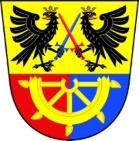 Místo konání:	Kancelář starosty OÚ Kašava Čas konání:	18:05 hodinPřítomní:		Zasedání se zúčastnilo 11 členů zastupitelstva obce: 	Bc. Petr Černoch, Ing. Tomáš Holík, Jaroslav Holý, Lenka Makovičková, Petr Štěpán, Roman Šumšál, Mgr. Zdeněk Vlk, Marie Zbranková, Věra Zbranková, Zdeněk Langer, Zdeněk TřískaNepřítomní (omluveni):	Libor Tkadlec, Ing. Jiří ZbranekHosté:	Milana MichalíkováProgram zasedání:ZahájeníHospodaření obce a rozpočtové opatřeníNávrh rozpočtu obce Kašava na rok 2024Návrh rozpočtu ZŠ a MŠ Kašava na rok 2024Plán inventarizace majetku a závazků obce Kašava ke dni 31.12.2023Žádosti ProjektyOstatníZpráva starostyDiskuseZávěr9.1 ZahájeníZasedání Zastupitelstva obce Kašava (dále jen "zastupitelstvo obce") zahájil starosta Bc. Petr Černoch (dále jako "předsedající"). Zasedání je přítomno 11 členů zastupitelstva. Předsedající konstatoval, že zastupitelstvo je usnášeníschopné. Přivítal také jednoho hosta.9.1.1. Připomínky k zápisu ze zasedání zastupitelstvaZápis z minulého zasedání byl k nahlédnutí, ověřen, schválen bez námitek.9.1.2. Určení zapisovatele a ověřovatelů, schválení programu zasedání zastupitelstvaZapisovatelem byl určen pan Ing. Tomáš Holík a ověřovateli zápisu byli navrženi pan Mgr. Zdeněk Vlk a pan Jaroslav Holý. Předsedající přítomné seznámil s programem zasedání a zeptal se zastupitelů, zda mají návrh na další doplnění nebo změnu programu. Předsedající doplnil bod Návrh rozpočtu ZŠ a MŠ Kašava na rok 2024. Jiné návrhy k doplnění programu od zastupitelstva nebyly předloženy.Návrh usnesení č. U-9/1/2023Zastupitelstvo obce Kašava:a) určuje ověřovatele zápisu pana Mgr. Zdeňka Vlka a pana Jaroslava Holého,b) schvaluje přednesený program zasedání včetně doplněných bodů.Hlasování: 	PRO - 11	PROTI - 0	ZDRŽELI SE – 0Usnesení bylo schváleno.9.2 Hospodaření obce a rozpočtové opatření9.2.1 Hospodaření obcePředsedající podrobně seznámil členy zastupitelstva o hospodaření obce.Pokladna 	 11.260,- Kč (zůstatek ke dni: 22. 11. 2023)           Běžné účty ke dni:  22. 11. 2023                        KB, a.s. ve výši 	1.165.291,46 KčČNB ve výši	829.377,88 KčČSOB, a.s. ve výši 	462.186,40 KčSpořící účet ve výši 	 6.003.179,19 KčÚvěr (Regina) ve výši 	 5.550.480,00 KčÚvěr (Učitelák) ve výši 	3.863.447,56 KčÚvěr (Revitalizace) ve výši 	  3.772.730,00 KčPříjmy k 	  31. 10. 2023	ve výši 	 23.836.464,36 Kč.Výdaje k 	 31. 10. 2023	ve výši 	  22.773.609,58 Kč.Návrh usnesení č. U-9/2/2023Zastupitelstvo obce Kašava bere na vědomí zprávu o hospodaření obce.Hlasování: 	PRO – 11	PROTI – 0	ZDRŽELI SE – 0Usnesení bylo schváleno.9.2.2 Rozpočtové opatření č. 3Předsedající přednesl navýšení příjmů o 4.470.310.00 Kč a o stejnou částku se musely navýšit i výdaje. Informace o navýšení doplnila také paní účetní, z jakého důvodu k tomu došlo (např. nákup LED svítidel pro veřejné osvětlení, navýšení úrokové sazby apod.).Návrh usnesení č. U-9/3/2023Navýšení příjmů o 4.470.310,-- KčNavýšení výdajů o 4.470.310,-- KčZastupitelstvo Obce Kašava schvaluje rozpočtové opatření č. 3Hlasování: 	PRO – 11	PROTI – 0	ZDRŽELI SE – 0Usnesení bylo schváleno.9.2.3 Dílčí přezkum hospodařeníPředsedající informoval o návštěvě paní auditorky na obecním úřadu v Kašavě. Dle zprávy o přezkumu bylo vše v pořádku.Návrh usnesení č. U-9/4/2023Zastupitelstvo Obce Kašava bere na vědomí předloženou zprávu o dílčím přezkumu hospodaření za rok 2023.Hlasování: 	PRO – 11	PROTI – 0	ZDRŽELI SE – 0Usnesení bylo schváleno.9.2.4 Úřad pro ochranu hospodářské soutěžePředsedající oznámil, že byla udělena pokuta od Úřadu pro ochranu hospodářské soutěže z důvodu pozdního zveřejnění dodatku ke smlouvě na základě podnětu z minulého dílčího přezkumu hospodaření.Návrh usnesení č. U-9/5/2023Zastupitelstvo Obce Kašava bere na vědomí příkaz Úřadu pro ochranu hospodářské soutěže č.j. ÚOHS-42116/2023/500Hlasování: 	PRO – 11	PROTI – 0	ZDRŽELI SE – 0Usnesení bylo schváleno.9.3 Návrh rozpočtu obce Kašava na rok 2024Předsedající seznámil zastupitelstvo obce Kašava s návrhem rozpočtu obce Kašava na rok 2024. Předpokládané příjmy ve výši 19.206.800,-- Kč a výdaje ve výši 24.209.000,-- Kč. Schodek bude kryt přebytkem hospodaření z minulých let.Návrh usnesení č. U-9/6/2023Zastupitelstvo Obce Kašavaschvaluje návrh rozpočtu na rok 2024. Příjmy ve výši 19.206.800,-- Kč, výdaje ve výši 24.209.000,-- Kč. Financování – schodek bude kryt přebytkem hospodaření z minulých let ve výši 6.022.200,-- Kč. Návrh rozpočtu je zveřejněn na úřední desce od 7.11.2023.  schvaluje závazné ukazatele rozpočtu (daňové a dotační příjmy na položky, nedaňové a kapitálové příjmy na paragrafy, neinvestiční a investiční výdaje na paragrafy). Hlasování: 	PRO – 11	PROTI – 0	ZDRŽELI SE – 0Usnesení bylo schváleno.9.4 Návrh rozpočtu ZŠ a MŠ Kašava na rok 2024Předsedající přednesl návrh rozpočtu pro ZŠ a MŠ Kašava na rok 2024. Informace doplnil pan ředitel ZŠ a MŠ Kašava Ing. Zdeněk Vlk.Návrh usnesení č. U-9/7/2023Zastupitelstvo Obce Kašava schvaluje vyrovnaný návrh rozpočtu pro ZŠ a MŠ Kašava ve výši 30.176.061,-- Kč, příspěvek obce Kašava na provoz ve výši 3.200.000,-- Kč.Hlasování: 	PRO – 11	PROTI – 0	ZDRŽELI SE – 0Usnesení bylo schváleno.9.5 Plán inventarizace majetku a závazků obce Kašava ke dni 31.12.2023Předsedající informoval o potřebě inventarizace majetku ke dni 31.12.2023 ve smyslu zákona 563/1991 Sb., o účetnictví a prováděcího předpisu č. 270/2010. Inventury hmotného majetku pro inventarizační položky budou zahájeny dne 31.12.2023 a ukončeny dne 31.01.2024. Tato inventura se sestavuje ke konci rozvahového dne, tj. ke dni 31.12.2023. Zahájení činnosti inventurních komisí je ke dni 31.12.2023. K zajištění inventarizace předsedající navrhl inventarizační komisi ve složení: Předseda komise: pan Petr Štěpán, členové komise: pan Roman Šumšál, pan Libor Tkadlec, pan Zdeněk Langer.Druh majetku: pozemky, stavby, drobný dlouhodobý hmotný majetek, dlouhodobý hmotný majetek, drobný nehmotný dlouhodobý majetek, zásoby, nedokončený dlouhodobý majetek ceniny, hotovost, běžné účty, pohledávky, závazky, vlastní zdroje, podrozvahové evidence.
Návrh usnesení č. U-9/8/2023Zastupitelstvo Obce Kašava schvaluje „Plán inventur“ a jmenuje inventarizační komisi: předseda komise pan Petr Štěpán, členové komise: pan Roman Šumšál, pan Libor Tkadlec, pan Zdeněk Langer.Hlasování: 	PRO – 11	PROTI – 0	ZDRŽELI SE – 0Usnesení bylo schváleno.9.6 Žádosti9.6.1 Ing. Zdeněk Holík – žádost o zřízení vodovodní přípojkyPředsedající přednesl žádost pana Ing. Zdeňka Holíka o snížení částky na zřízení vodovodní přípojky z původně schváleného podílu 1/4 na podíl 1/7, z důvodu počtu celkem 7 možných stavebních míst v dotčené oblasti „Hrdlo“.Návrh usnesení č. U-9/9/2023Zastupitelstvo Obce Kašava souhlasí se změnou podílu spolufinancování za podmínky souhlasu všech vlastníků stavebních dotčených pozemků.Hlasování: 	PRO – 11	PROTI – 0	ZDRŽELI SE – 0Usnesení bylo schváleno.9.6.2 Rally klub východní Morava v AČRPředsedající přednesl žádost Rally klubu Moravy, který žádá o povolení průjezdu rychlostní zkoušky XIII. Ročníku Mikuláš rally Slušovice dne 25.11.2023, v čase cca 11:00 – 16:30 hod.. U točny na horním konci (od Podkopné Lhoty) by byl cíl rychlostní zkoušky.Návrh usnesení č. U-9/10/2023Zastupitelstvo Obce Kašava schvaluje průjezd závodních aut při XIII. ročníku Mikuláš Rally Slušovice dne 25.11.2023Hlasování: 	PRO – 11	PROTI – 0	ZDRŽELI SE – 0Usnesení bylo schváleno.9.6.3 Sociální služby pro osoby se zdravotním postižením, příspěvková organizacePředsedající přednesl žádost příspěvkové organizace sociálních služeb pro osoby se zdravotním postižením, která požádala o poskytnutí finanční dotace na rok 2024 pro Týdenní stacionář Fryšták (identifikátor 7984513). Dále předseda informoval o jedné osobě z obce Kašava, která využívá těchto sociálních služeb Týdenního stacionáře Fryšták.Návrh usnesení č. U-9/11/2023Zastupitelstvo Obce Kašava schvaluje poskytnutí finančního daru ve výši 2.000,- Kč Týdennímu stacionáři Fryšták.Hlasování: 	PRO – 11	PROTI – 0	ZDRŽELI SE – 0Usnesení bylo schváleno.9.6.4 Procter & Gamble Czech Republic s.r.o.Předsedající přednesl návrh smlouvy společnosti Procter & Gamble Czech Republic s.r.o., daná společnost předložila návrh Smlouvy o úhradě nákladů na likvidaci a soustřeďování vybraného plastového odpaduNávrh usnesení č. U-9/12/2023Zastupitelstvo Obce Kašava neschvaluje uzavření smlouvy s Procter & Gamble Czech Republic s.r.o.Hlasování: 	PRO – 11	PROTI – 0	ZDRŽELI SE – 0Usnesení bylo schváleno.9.6.5 NEVAJGLUJ a.s.Předsedající přednesl návrh smlouvy se společností NEVAJGLUJ a.s., daná společnost předložila návrh smlouvy o úhradě nákladů na úklid a nakládání s odpady tabákových výrobků.Návrh usnesení č. U-9/13/2023Zastupitelstvo Obce Kašava neschvaluje smlouvu o úhradě nákladů na úklid a nakládání s odpady tabákových výrobků s Nevajgluj a.s.Hlasování: 	PRO – 11	PROTI – 0	ZDRŽELI SE – 0Usnesení bylo schváleno.9.6.6 Žádost odkupu pozemku – OparjukPředsedající přednesl žádost pana Oparjuka o odkud pozemku (cesty) ve vlastnictví obce Kašava před chatou v jeho vlastnictví v chatové oblasti nad čistírnou odpadních vod. Dle žádosti od pana Oparjuka je odkud nutný na základě doporučení finančního úřadu, jak uvádí v doručené žádosti.Návrh usnesení č. U-9/14/2023Zastupitelstvo Obce Kašava zamítá žádost pana Oparjuka o odkup pozemku.Hlasování: 	PRO – 11	PROTI – 0	ZDRŽELI SE – 0Usnesení bylo schváleno.9.6.7 Potravinová bankaPředsedající přednesl předloženou smlouvu s Potravinovou bankou ve Zlínském kraji. Obec Kašava má podepsanou smlouvu s Potravinovou bankou z doby začátku války na Ukrajině, ale z důvodu změny legislativy došlo k úpravám smlouvy.Návrh usnesení č. U-9/15/2023Zastupitelstvo Obce Kašava schvaluje předloženou smlouvu s Potravinovou bankou ve Zlínském kraji, z.s. IČ: 04024915, která nahrazuje smlouvu ze dne 22. 3. 2022Hlasování: 	PRO – 11	PROTI – 0	ZDRŽELI SE – 0Usnesení bylo schváleno.9.6.8 Žádost o finanční dar ČČKPředsedající přednesl žádost Českého červeného kříže pobočka Kašava o finanční dar ve výši 10.000,- Kč. ČČK Kašava potřebuje tento finanční dar na činnost spolku. Předsedající zmínil také, aby si ČČK Kašava vzal pod svou záštitu prodej teplého čaje pro děti a punče pro dospělé při rozsvěcování Vánočního stromku na návsi a tím si tak zajistili další finance na činnost spolku.Návrh usnesení č. U-9/16/2023Zastupitelstvo Obce Kašava schvaluje dar ve výši 10.000,- Kč Českému červenému kříži Kašava.Hlasování: 	PRO – 11	PROTI – 0	ZDRŽELI SE – 0Usnesení bylo schváleno.9.7 Projekty9.7.1 Pasportizace a architektonická studie budov ve středu obcePředsedající informoval, že oslovil 3 kanceláře na zpracování architektonické studie budov ve středu obce. Jedná se o budovy květinářství a obchodu. Obchod ještě není ve vlastnictví obce, ale je úvaha o možné koupi budovy.Nabídka Ateliéru MUR s.r.o. za 417.500,- Kč bez DPHNabídka UPOSS s.r.o. za 527.500,- Kč bez DPHNabídka T + T office s.r.o. za 487.500,- Kč bez DPHNávrh usnesení č. U-9/17/2023Zastupitelstvo Obce Kašava schvaluje zpracování pasportu budovy č.p.41 a architektonické studie Ateliérem MUR za nabídnutou cenu 417.500,- Kč bez DPH.Hlasování: 	PRO – 0		PROTI – 11	ZDRŽELI SE – 0Usnesení nebylo schváleno.9.7.2 Třída MŠPředsedající informoval o potřebě přestavby kabinetu ZŠ na toalety MŠ. Dále informoval, že byla dokončena projektová příprava na změnu užívání a přestavbu. Dotace z IROP nebyla schválena, budou se hledat jiné dotační možnosti. Přestavba na toalety je nutná a bude realizována i mimo dotační možnosti. Informace o potřebě vybudování dalších toalet doplnil také ředitel ZŠ a MŠ Kašava, jinak bude nutné snížení počtu tříd v MŠ Kašava.Návrh usnesení č. U-9/18/2023Zastupitelstvo Obce Kašava schvaluje změnu užívání a přestavbu kabinetu ZŠ na toalety MŠ do výše 350.000,- Kč v době letních prázdnin v roce 2024. Hlasování: 	PRO – 11	PROTI – 0	ZDRŽELI SE – 0Usnesení bylo schváleno.9.8 Ostatní9.8.1 Fond kultury a sportuPředsedající informoval o průběhu druhého kola žádostí z Fondu kultury a sportu. Zbývající alokovaná částka k rozdělení je 23.720,- Kč. Žádosti se sešly na celkem 40.000,- Kč. Žadatelé byli: Sdružení rodičů a přátel školy, Valachbajk team Kašava.Návrh usnesení č. U-9/19/2023Zastupitelstvo Obce Kašava schvaluje rozdělení alokované částky mezi žadatele dílem 15.000,- Kč pro SRPŠ a 8.720,- Kč pro Valachbajk team Kašava.Hlasování: 	PRO – 10	PROTI – 0	ZDRŽELI SE – 1 (Z. Langer)Usnesení bylo schváleno.9.8.2 Právní zastoupení u soudu Zbranek vs SPÚPředsedající informoval o schůzce na pozemkovém úřadu ve Zlíně s novým panem ředitelem SPÚ. Jednalo se o problému s pozemkovými úpravami, kdy pan Zbranek žaluje Státní pozemkový úřad. Soudní jednání je stanoveno na 30.11.2023. Při tomto jednání nemá SPÚ žádné právní zastoupení. Obec Kašava je osobou zúčastněnou na tomto jednání a může tak průběh jednání ovlivnit. Je ale třeba mít právní zastoupení.Návrh usnesení č. U-9/20/2023Schvaluje nabídku CHDO ADVOKÁTI s.r.o. na zastupování obce Kašava při soudním jednání ve věci „žaloba proti rozhodnutí ze dne 14.9.2021, č.j. SPU 234832/2021“ s číslem jednacím 62A 102/2021-92 za cenu 2.000 Kč bez DPH/hodina, při předběžném odhadu rozsahu práce 35 hodin.Hlasování: 	PRO – 11	PROTI – 0	ZDRŽELI SE – 0Usnesení bylo schváleno.9.8.3 Směna pozemků (záměr) - LangerPředsedající přednesl záměr pana Langera o budoucí směnu pozemku s obcí Kašava. Původně byl pozemek plánován pro stavbu silnice ke stavebním pozemkům. Nyní je příjezd k pozemkům řešen z druhé strany pozemku a z možné výstavby původně namyšlené trasy příjezdové cesty sešlo.Návrh usnesení č. U-9/21/2023Zastupitelstvo Obce Kašava schvaluje záměr směny pozemků p.č. 285/9 dle GP 1281-2127/2023 za díl „a“ dle GP 1282-2127/2023, kdy obec nabude díl „a“ do pozemku parc.č. 1997 dle GP 1282-2127/2023Hlasování: 	PRO – 10	PROTI – 0	ZDRŽELI SE – 1 (Z. Langer)Usnesení bylo schváleno.9.9 Zpráva starostyPředsedající informoval o probíhajících projektech:Nová webová prezentace obce Kašava – začaly práce na novém webu, spuštění od 1. ledna 2024. Obec zakoupila dron pro pořizování záběrů do nového webu, případně natáčení obecních akcí apod.PLURAL – ukázka stavby z fotek a videí z dronu při montáži panelů pomocí autojeřábuKateřinské hody – prosba o pomoc při organizaci a obsluze. Cena starosty bude udělena 3 osobám. Při hodech starosta popřeje k 90-ti rokům čestnému občanu J. Perůtkovi.Rozsvícení vánočního stromku – rozsvícení letos poprvé na Návsi obce Kašava, ČČK obstará prodej čaje a punče.Novoroční setkání na návsi s ohňostrojem – nákup ohňostroje.Hrob pana Hudroňe bude renovován – padlý voják v obci Kašava, zastřelen odstřelovačem z věže kostela během osvobozování Kašavy dne 5.5.1945.Vyhlášky – nutné udělat revizi vyhlášek poplatky, psi a odpadové hospodářství – místostarosta zpracuje a pošle ke kontrole na ministerstvo vnitra. Na příštím zastupitelstvu nutno schválit a nahrát do systému.Návrh usnesení č. U-9/22/2023Zastupitelstvo Obce Kašava bere na vědomí zprávu starosty.Hlasování: 	PRO – 11	PROTI – 0	ZDRŽELI SE – 0Usnesení bylo schváleno.9.10 DiskuseDebata na téma:- M. Zbranková- Nesouhlas s navýšením poplatků za odpady – následná diskuse na téma odpadového hospodářství, možné zavedení motivačního systému.- Veřejné osvětlení – žádost na osvětlení dolní autobusové zastávky u Vyvlečků (bytovky), osvětlení chodníků na dolním konci a u obchodu.9.11 ZávěrNa závěr starosta obce Bc. Petr Černoch poděkoval všem přítomným za účast a zasedání ukončil.________________________________________________________________________________Zapsal:	Ing. Tomáš Holík	Dne:	23.11.2023Ověřovatelé zápisu: 	Mgr. Zdeněk Vlk	.............................................................................................................................................................................			               Jaroslav Holý        	............................................................................................................................................................................................................................................................................................................................................................Bc. Petr Černoch, starosta obce Kašava